EYFS AND YEAR 1WEEK 4MONDAYMATHSHave some coins on the table. Discuss the uses of money and why we have it. Introduce 1p and 2p to the children. Get children to rub over the coins and see what they notice. Adult Guidance; Children should understand that 2 1ps make a 2p coin. Children could have a go at adding the copper coins together. You can draw some coins if you have no real life ones.Challenge! What do you notice in this picture? Talk to an adult.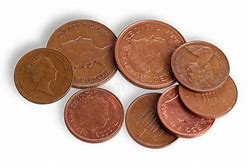 Theme Work- Throughout the week children to come up with an idea for a shop. They will need to design a shop front, think about the items they want to sell and how much for. Children then can role play buying and selling their items.Adult Guidance- Day 1- design shop- name, items for sale etcDay 2- collect/draw/make items for their shop and put price tags on.Day 3 and 4- open their shop and role play buying and selling their items to each other.Day 5- create some flyers to advertise their shop- this must have some writing on it.TUESDAYMATHSHave some coins on the table. Discuss the uses of money and why we have it. Introduce 5p and 10p to the children. Get children to rub over the coins and see what they notice. Adult Guidance; Children should understand that 5 1ps make a 5p. Children could have a go at adding the copper coins together. You can draw some coins if you have no real life ones. EYFS children could continue with 1p and 2p if needed.Challenge! What would you rather?Would you rather 10 1ps or 1 10p? Discuss with your adult.WEDNESDAYPHONICS-MATHSMATHSFind some items in your house and put some prices on them (Like a shop) Can children role play paying for things.Adult Guidance- EYFS can concentrate on 1ps and 2ps. Year 1 children can count in 2s using the 2p coins, 5s using 5p coins and 10s using 10p coins.THURSDAYPHONICS-MATHSNumbergym Practise- online access- username- sjg, password- welovemathsEarly Maths- number facts- coinsAdult Guidance- Children can explore other maths games linked to number and place value.FRIDAYPHONICS-MATHSEYFS and Year 1https://www.topmarks.co.uk/money/toy-shop-moneychildren can explore some other games on Top Marks.